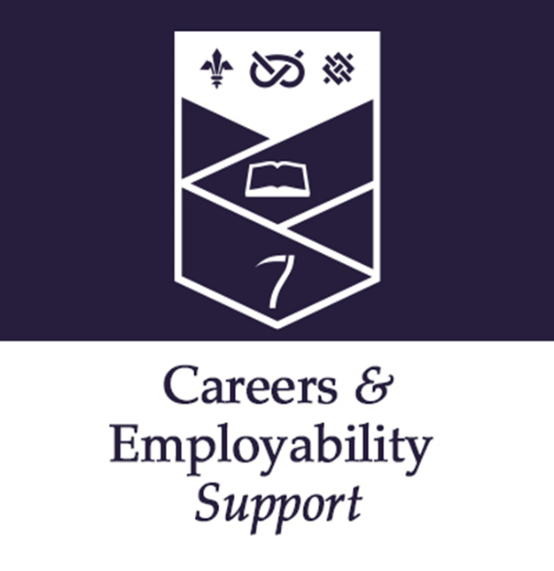 Master’s studentsCareers and Employability Suppoprt and ResourcesAll the services and information that Careers and Employability Support offers are available to all students.  As a master’s student, many career opportunities are the same as the pathways for graduates; you can offer a higher-level skills set and knowledge base but make sure you access all the resources available to explore your options and make effective applications. As a postgraduate student you can also access targeted resources and opportunities that might be valuable for your specific career planning and progression. You can make good use of Keele Careers Online (KCO) https://www.keele.ac.uk/kco/ and are able to book a one-to-one appointment with a Careers Consultant: https://www.keele.ac.uk/careers/seeingaconsultant/You also have access to Careers and Employability’s careers programme of events which includes our annual networking event and careers fair. To view our internal workshops and events see: https://www.keele.ac.uk/careers/events/Working with the KPA, Careers and Employability Support have developed a new handout series specifically for master’s students. This series includes:Using Keele Careers Online (KCO) to support your career journeyAnalysing your skills Producing an effective CVCreating covering letters that workCompleting application forms with impactBeing your best self in interviewsFlying through assessment centresFor any of these handouts, email your KPA president kpa.chair@keele.ac.ukUseful websitesExploring options after your master’s degree:Your Master’s what next? https://www.prospects.ac.uk/postgraduate-study/masters-degrees/your-masters-what-nextWhat can I do with my master’s? https://targetjobs.co.uk/careers-advice/postgraduate-study/what-can-i-do-my-mastersWhat should I do after my master’s course?https://career-advice.jobs.ac.uk/studentship-advice/what-should-i-do-after-my-masters-course/Prospect Plannerhttps://www.prospects.ac.uk/plannerWhat is a PhD? https://career-advice.jobs.ac.uk/phd-studentship/what-is-a-phd/FindaPhDhttps://www.findaphd.com/Jobs.ac.uk https://www.jobs.ac.uk/SL2023 